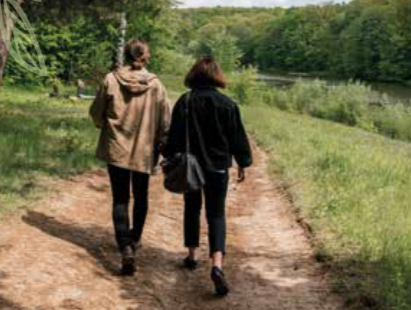 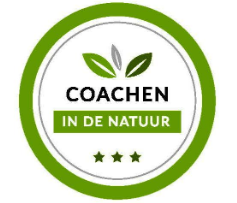 OVERNAME LOOPBAANCENTRUM ‘COACHEN IN DE NATUUR’Algemene bepalingen1.1. De overlaterDe overlater is Natuurinvest, met burelen te 1000 Brussel, Havenlaan 88 bus 75. Natuurinvest werd opgericht bij de decreet van 19 mei 2006 en heeft de rechtsvorm aangenomen van een Eigen Vermogen, zijnde een rechtspersoonlijkheid sui generis.Krachtens artikel 31, 1° en 2° van het decreet van 19 mei 2006 heeft Natuurinvest onder meer tot doel de sociaal economische valorisatie in het kader van duurzaam beheer van de domeinen die in het beheer zijn van het Agentschap Natuur en Bos en die eigendom zijn van het Vlaamse gewest.1.2. Beschrijving van het conceptLoopbaanbegeleiding met een loopbaancheque van de VDABElke professioneel actieve persoon heeft om de zes jaar recht op loopbaanbegeleiding via loopbaancheques. De werkende heeft recht op 2 loopbaancheques voor loopbaanbegeleiding. De output van de loopbaanbegeleiding is een Persoonlijk Ontwikkelplan (POP). De werkende kan bij VDAB een loopbaancheque aanvragen voor loopbaanbegeleiding. De persoonlijke bijdrage bedraagt 40 euro per cheque. De waarde van de loopbaancheque bedraagt 550 euro (excl. BTW). De loopbaancheques kunnen ingezet worden in de centra die erkend zijn door de VDAB. Na de erkenning voert de VDAB ook kwaliteitscontrole uit.  Loopbaanbegeleiding Coachen in de NatuurEen natuurcoach is een gecertificeerde coach die de natuur inzet in zijn/haar praktijk. Een natuurcoach begeleidt je, samen met de natuur, in je zoektocht naar antwoorden op je loopbaanvragen, welke die ook zijn. Want door naar buiten te trekken, de natuur in, lukt het vaak beter om naar binnen te gaan in jezelf. De domeinen van Natuur en Bos vormen het perfecte decor maar elke vorm van natuur leent zich als partner in het proces. Tijdens een loopbaanbegeleiding lopen de coach en de klant  naast elkaar, in contact met de natuur als partner. Dit is een heel andere ervaring dan wanneer je in een gespreksruimte tegenover elkaar zit. Coachen in de natuur is inspirerend en rustgevend. Fysieke beweging brengt mentale beweging door de boost aan zuurstof voor lichaam en geest. Doordat je met je lichaam beweegt, bewegen ook je gedachten. De natuurlijke omgeving zorgt voor ontspanning, rust en spontane focus. De natuur helpt je om los te komen uit je hoofd en om met heel je lichaam te denken en te voelen. Je ervaart de verbinding met jezelf, met de coach en met de natuur. Om dit te bereiken zetten onze coaches hun deskundigheid in en laten de natuur haar werk doen. Onze natuurcoaches delen onderling hun kennis, ervaring en ideeën op netwerkdagen. Zo blijven ze groeien en vernieuwen ze voortdurend de aanpak van coachen in de natuur.Het loopbaancentrum Coachen in de NatuurNatuurinvest startte in 2018 een loopbaancentrum ‘Coachen in Natuur’ op en zorgde voor de erkenning door de VDAB. De coaches die wensten aan te sluiten bij het centrum werden grondig gescreend. Alleen coaches met een gepaste opleiding en/of ervaring werden geselecteerd. Natuurinvest beheert de administratieve en financiële aspecten van het loopbaancentrum. Het loopbaancentrum is momenteel erkend door VDAB waardoor loopbaancheques gebruikt kunnen worden.  Sinds de start in mei 2018 werden al 294 coaches geholpen en in totaal 332 loopbaancheques afgesloten. De natuurcoaches zijn actief in hun eigen regio, maar als groep kennen ze een ruime spreiding over heel Vlaanderen.1.3. Beschrijving van over te nemen goederenDe over te laten goederen bestaan uit het concept, de naam en het logo van het loopbaancentrum ‘Coachen in de Natuur’, inclusief de link met Natuur en Bos. De natuurcoaches zelf die aan het loopbaancentrum verbonden zijn, bepalen zelf of ze een nieuwe verbintenis aangaan met de overnemer om de activiteiten verder te zetten onder de naam Coachen in de Natuur. De overeenkomsten zullen dus niet automatisch overgenomen worden. Tijdens een overgangsfase van 6 maanden zal de website Coachen in de Natuur (https://www.natuurenbos.be/coachen ) actief blijven. Natuur en Bos en Natuurinvest zullen na de overname het concept Coachen in de Natuur verder ondersteunen voor een periode van minimum 6 maanden door er op een positieve manier over te communiceren. De overnemer mag na de overname over de verbondenheid met Natuur en Bos en Natuurinvest blijven communiceren. 1.4.Voorwaarden voor de overnameVerwachtingen Om een vlotte overgang te verzekeren is het noodzakelijk dat de kandidaat overnemer reeds een erkenning heeft als loopbaancentrum bij de VDAB. De kandidaat overnemer moet geen ervaring hebben met coachen in de natuur maar moet ecologische duurzaamheid wel hoog in het vaandel dragen. Het is belangrijk dat de kracht van de natuur erkend wordt. De natuurcoaches verwachten een faire verloning en het behoud van hun authenticiteit en zelfstandigheid. Zo rekenen ze op een sterke marketing vanuit het loopbaancentrum en een ondersteuning op gebied van netwerking. Een goed functionerende website waar alle natuurcoaches worden voorgesteld en een permanente campagne op sociale media is daarbij essentieel. Tenslotte dient de overnemer ervoor te zorgen dat er mogelijkheden zijn voor opleidingen. De kandidaat overnemer engageert zich om met elke coach die ooit voor het loopbaancentrum Coachen in de Natuur gewerkt heeft een gesprek aan te gaan om de mogelijkheid tot samenwerken te bespreken. Wanneer de coach verbonden wenst te blijven bij het overgenomen loopbaancentrum Coachen in de Natuur moet hij of zij zonder verplichte betalende opleiding de overstap kunnen maken. Juridische aspecten
Natuurinvest verzekert de correct afhandeling van de opgestarte loopbaancheques tot 1 jaar na datum van overname.1.4. ProcedureHuidig document bevat de procedurevoorschriften en de contractuele voorwaarden voor de overname.Huidige overname is niet onderworpen aan de bepalingen van de wetgeving inzake overheidsopdrachten, maar Natuurinvest zal de overname organiseren via een objectieve en transparante procedure met mededinging en zal zich hierbij laten leiden door de algemene beginselen van behoorlijk bestuur.In de procedure worden de volgende stappen voorzien met indicatieve timing:Natuurinvest doet een aankondiging tot kandidaatstelling op onder meer de website van Natuurinvest en Natuur en BosDe uiterste datum voor het indienen van een voorstel is vastgelegd op 31 augustus 2021 om 11u.   Natuurinvest voert onderhandelingen met één of meerdere gegadigden die een biedingsdossier hebben ingediend overeenkomstig de huidige oproep.Natuurinvest sluit een overeenkomst af met de weerhouden kandidaat.Vanaf 1 september 2021 beheert de overnemer het loopbaancentrum Coachen in de Natuur.1.5. Bijkomende informatieBijkomende vragen kunnen via e-mail of telefonisch worden gesteld aan de heer Raf Somers: raf.somers@vlaanderen.be of 0474 74 15 68.Procedurevoorschriften 2.1. ToelaatbaarheidsvoorwaardenKunnen uitgesloten worden van de procedure, de kandidaten:die in staat van faillissement of van vereffening verkeren, die hun werkzaamheden hebben gestaakt of die een gerechtelijk akkoord hebben bekomen, of die in een overeenstemmende toestand verkeren als gevolg van een gelijkaardige procedure die bestaat in de nationale wetgevingen en reglementeringen;die aangifte hebben gedaan van faillissement, voor wie een procedure van vereffening of van gerechtelijk akkoord aanhangig is of die het voorwerp zijn van een gelijkaardige procedure bestaande in de nationale wetgevingen en reglementeringen; die, bij een vonnis dat in kracht van gewijsde is gegaan, veroordeeld zijn geweest voor een misdrijf dat de beroepsmoraal aantast;die bij hun beroepsuitoefening een ernstige fout hebben begaan, vastgesteld op elke grond die de aanbestedende overheden aannemelijk kunnen maken;die niet in orde zijn met hun bijdragen aan de sociale zekerheid; die niet in orde zijn met de betaling van zijn belastingen in overeenstemming met de Belgische wetgeving of die van het land waar hij gevestigd is;die zich in ernstige mate hebben schuldig gemaakt aan het afleggen van valse verklaringen bij het verstrekken van inlichtingen.Het bewijs van het tegendeel wordt door de kandidaten geleverd door voorlegging van een verklaring op eer.Wanneer de aanvraag tot deelneming uitgaat van een combinatie dienen de gevraagde documenten voor elk lid van de combinatie te worden ingediend.De kandidaten tonen tevens aan te beschikken over voldoende financiële draagkracht door neerlegging van hun laatste drie jaarrekeningen hetzij door voorlegging van een document van een erkende financiële instelling waarin wordt geattesteerd dat de kandidaten beschikken over een voldoende financiële draagkracht om de verwachtingen waar te maken. De kandidaten tonen tevens aan met alle mogelijke middelen dat zij beschikken over een voldoende technische bekwaamheid. Het bewijs van een erkend loopbaancentrumDe kandidaten leggen bewijs voor waaruit blijkt dat zij een erkend loopbaancentrum zijn.2.2. BeoordelingscriteriaDe voorstellen van de geselecteerde kandidaten worden beoordeeld op grond van de volgende beoordelingscriteria:Inhoudelijke kwaliteit (70/100);Financiële voorstel (30/100)Inhoudelijke kwaliteitDe inhoudelijke kwaliteit van de bieding wordt beoordeeld aan de hand van het concept dat wordt voorgesteld door de kandidaat en aan de hand van de voorstelling van de kandidaat en zijn/haar motivatie om de goederen over te nemen. Er zal hierbij rekening worden gehouden met de mate waarin de verwachtingen zoals beschreven in 1.4 worden ingevuld. De bieding die een quotering behaalt lager dan 35/70 op inhoudelijke kwaliteit wordt ambtshalve als onregelmatig beschouwd en kan niet meer verder in aanmerking genomen worden.Financiële bijdrageDe kandidaat stelt voor wat een billijke vergoeding zou zijn om de goederen over te nemen. De vergoeding is een vast bedrag en dus onafhankelijk van het aantal coachen dat de overstap wenst te maken of het aantal loopbaancheques dat gedurende een bepaalde periode zal afgerond worden.  2.3. Inhoud en vorm van de offerteDe offerte bevat de ondertekende kandidatuurstelling (zie model als bijlage), evenals de documenten aangaande de toelaatbaarheidsvoorwaarden en de beoordelingscriteria.Met betrekking tot de toelaatbaarheidsvoorwaarden bevat de offerte minstens de volgende documenten:voorstelling van de kandidaat;verklaring betreffende financiële draagkracht en documenten ter staving;verklaring op eer zoals bedoeld in artikel 2.1 van huidig document.bewijs van erkenning als loopbaancentrum bij de VDABMet betrekking tot het beoordelingscriterium aangaande de inhoudelijke kwaliteit bevat de offerte een ontwerp dat wordt toegelicht aan de hand van:een nota met een toekomstvisie van Coachen in de Natuur en een omschrijving van hoe dit concept zal aansluiten bij de huidige activiteiten van uw loopbaancentrum een beschrijving van hoe het loopbaancentrum zal functionereneen voorstel van de te volgen stappen in het proces van overnameeen voorstelling van het concreet aanbod voor de betrokken natuurcoaches, inhoudelijk en financieelMet betrekking tot het beoordelingscriterium aangaande de financiële bijdrage bevat de offerte een vast bedrag.2.4. Indiening van de biedingDe uiterste datum van bieding is 31 Augustus 2021 om 11u.  De bieding moet digitaal worden ingediend door te mailen naar raf.somers@vlaanderen.be én scarlett.vanuxem@vlaanderen.be  met als onderwerp “Voorstel Overname Loopbaancentrum Coachen in de Natuur”. RandvoorwaardenDe overnemer neemt de verplichting op zich om de goederen aan te wenden binnen de in huidig document gestelde randvoorwaarden. Contractuele bepalingen4.1. AlgemeenDe contractuele rechten en verplichtingen van beide partijen zullen bij overeenkomst worden vastgelegd. Deze overeenkomst zal worden getekend na het beëindigen van de onderhandelingen. De definitieve bieding van de kandidaat zal als bijlage bij de overeenkomst worden gevoegd en zal er integraal deel van uitmaken.4.2. Bevoegde rechtbankenVoor betwistingen aangaande de interpretatie en uitvoering van de verkoopovereenkomst zijn enkel de rechtbanken van het gerechtelijk arrondissement Brussel bevoegd.BijlagenModel kandidaatstelling;Model verklaring op eer;MODEL KANDIDAATSTELLINGOVERNAME LOOPBAANCENTRUM ‘COACHEN IN DE NATUUR’OFWELDe vennootschap (benaming en rechtsvorm):Nationaliteit:Maatschappelijke zetel:Ondernemingsnummer:Telefoonnummer:Vertegenwoordigd door (naam en hoedanigheid):ALGEMENE INLICHTINGENKandidaat-overnemerVennootschap:Inschrijving bij de Rijksdienst voor Sociale Zekerheid: nr(s)Registratie:Erkenning: AANBODDe documenten inzake toelaatbaarheidsvoorwaarden en beoordelingscriteria zoals vermeld in de oproep zijn als bijlage bijgevoegd.Ondergetekende(n) gaat/gaan akkoord om, op eerste verzoek van Natuurinvest, de nodige bewijsstukken in verband met zijn/hun ondertekeningsbevoegdheid te overhandigen.Gedaan te………………………………………………………….., op……………………….Naam en handtekening,………………………………………………………………………………………………………………………………Hoedanigheid,………………………………………………………………………………………………………………………………MODEL VERKLARING OP EEROvername loopbaancentrum Coachen in de NatuurIk ondergetekende, (naam en voornaam) ………………………………………………………………………………………….wonende te (straat, nummer, postnummer, gemeente) ……………………………………………………………………………………………………………………………………………………………optredend in naam van de vennootschap (benaming) …………………………………………………………………………………………………………………………………………………………….met maatschappelijke zetel te (straat, nummer, postnummer, gemeente)……………………………………………………………………………………………………………………………………………………………Verklaar hierbij op eer dat de vennootschap waarvoor ik optreed zich niet in één van de volgende situaties bevindt:niet in staat van faillissement of van vereffening verkeren, die hun werkzaamheden hebben gestaakt of die een gerechtelijk akkoord hebben bekomen, of die in een overeenstemmende toestand verkeren als gevolg van een gelijkaardige procedure die bestaat in de nationale wetgevingen en reglementeringen;geen aangifte hebben gedaan van faillissement, voor wie een procedure van vereffening of van gerechtelijk akkoord aanhangig is of die het voorwerp zijn van een gelijkaardige procedure bestaande in de nationale wetgevingen en reglementeringen; niet, bij een vonnis dat in kracht van gewijsde is gegaan, veroordeeld zijn geweest voor een misdrijf dat de beroepsmoraal aantast;niet bij hun beroepsuitoefening een ernstige fout hebben begaan, vastgesteld op elke grond die de aanbestedende overheden aannemelijk kunnen maken;niet in orde zijn met hun bijdragen aan de sociale zekerheid; niet in orde zijn met de betaling van zijn belastingen in overeenstemming met de Belgische wetgeving of die van het land waar hij gevestigd is;zich in ernstige mate hebben schuldig gemaakt aan het afleggen van valse verklaringen bij het verstrekken van inlichtingen.Ondergetekende gaat akkoord om, op het eerste verzoek van Natuurinvest, de nodige originele bewijsstukken in verband met deze inlichtingen te overhandigen.Gedaan te ……………………………………………………..op ………………………………………..;Naam en handtekening,………………………………………………………………………………………………………………………………Hoedanigheid,………………………………………………………………………………………………………………………………
Overname van het Loopbaancentrum Coachen in de NatuurCoachen in de Natuur is het – door de VDAB - erkende loopbaancentrum van Natuur en Bos van de Vlaamse Overheid.  Het werd in 2018 opgericht door Natuurinvest, de commerciële arm van Natuur en Bos.  Om de toekomst en groei van het concept te verzekeren gaat Natuurinvest op zoek naar een overnemer. Geïnteresseerden kunnen hun interesse kenbaar maken bij Natuurinvest. Datum van overname    1 sept 2021Bouw het loopbaancentrum Coachen in Natuur verder uitContactgegevens
Raf Somers
raf.somers@vlaanderen.be
0474 74 15 68  